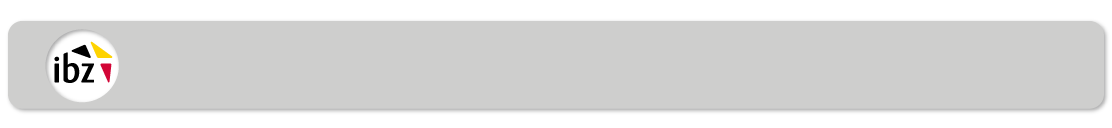 Canton électoral :Bureau principal de canton BSignatureSignatureLieuDateLe président du bureau principal de canton